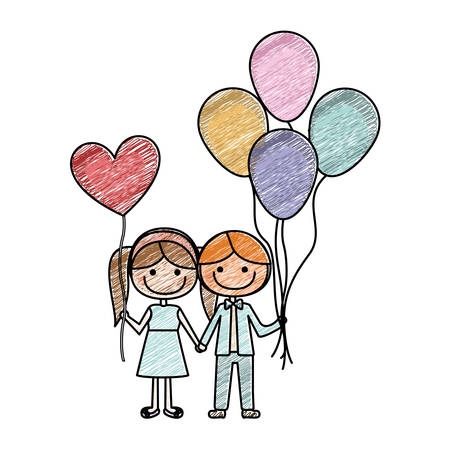 Jueves 18  de marzo.Más números para repasar.Series con el 10.000ASCENDENTE DE 50 EN 5012.043-………….-……..…..-………….-………..-………….-……..…..-………….b) DESCENDENTE DE 100 EN 100.14.657-………….-……..…..-………….-………..-………….-……..…..-………….2)    Ordena de mayor a menor.4.510-10.002-9.215-16.020-10.155-11.290-14.150-12.222-13.090Escribe el número:Nueve mil doscientos setenta y cinco.____________Doce mil cuatrocientos veintitrés.__________________Quince mil trescientos diez__________________Veinte mil setecientos cinco________________Problemitas:                                                              (Copiar títulos y consignas en cursiva)Jueves 18 de marzo.Signos de interrogación y exclamación.Lee en voz alta: ten en cuenta los signos de puntuación.(FOTOCOPIA)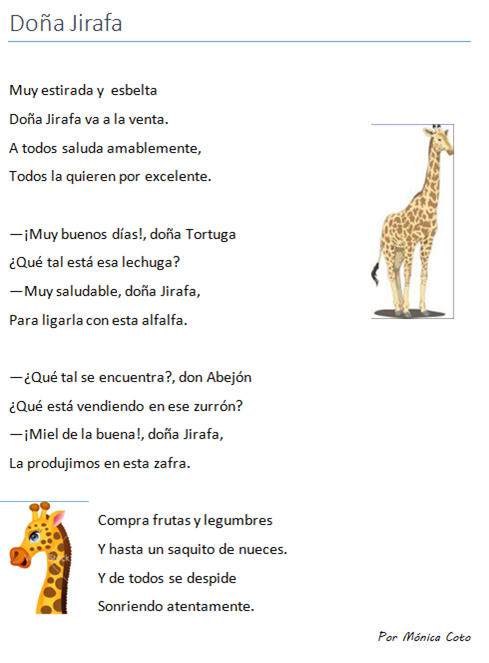 (FOTOCOPIA)Jueves 18 de marzo.¿QUÉ SON LAS CIENCIAS SOCIALES?Haz memoria y piensa qué temas has estudiado en Ciencias Sociales a lo largo de este tiempo en la escuela primaria. Anótalos en tu carpeta.______________________________________________________________________________________Ahora lee con mucha atención la definición de Ciencias Sociales.(ACLARACIÓN: Recuerda que las definiciones nos explican el significado de una palabra o de un concepto) (Copiar con color y en imprenta mayúscula)Investiga en Internet qué disciplinas abarca el estudio de las Ciencias Sociales y anota 5 de ellas en tu carpeta.____________________________________________________________________________________________________________________Viernes 19 de marzo.	(Copiar títulos y consignas en cursiva)¡Ponemos en acción lo repasado!Ordena alfabéticamente las palabras. ( Me las dictan , las escribo en imprenta minúscula y las ordeno en cursiva y con lápiz)MACETA- ALA- CARROZA- VASO-YOGUR-SERPIENTE- DISCO- LLUVIA- CUMPLEAÑOS- BARRIL- GARRAFA- SAL- HIELO- ENCICLOPEDIA- CARETA- FÓSFORO- RÍO- PELOTA- LÁMPARA- KILOEscribe 5 ejemplos de sustantivos, adjetivos y verbos.Teniendo en cuenta los signos de entonación escribe qué pueden estar diciendo estos animales.(FOTOCOPIA)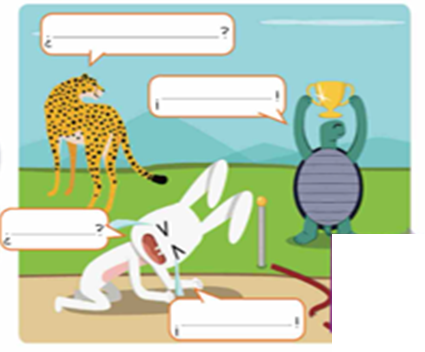 Viernes 19 de marzo.Historia y Geografía.Lee el siguiente texto con mucha concentración.(FOTOCOPIA)Ahora a pensar…Lee cada enunciado y coloca al lado si corresponde a la Geografía o a la Historia.En cuarto grado trabajaremos con dos disciplinas de las ciencias sociales: la HISTORIA y la GEOGRAFÍA.(Copiar con color en la carpeta)♥¡¡¡QUE TENGAN UN HERMOSO FIN DE SEMANA!!!♥SUSTANTIVOSADJETIVOSVERBOS